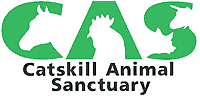 Rabbit Adoption ApplicationThanks for your interest in adopting a farm animal from Catskill Animal Sanctuary!  Please understand that our application is designed to ensure the best possible placement for the animals and that all information will remain confidential. Name:  _____________________________________________________________________________________________________Address: ____________________________________________________________________________________________________Daytime Phone: ____________________ Evening Phone: _____________________e-mail: _______________________________Employer:  __________________________________________________________________________________________________Employer’s Contact Information: ______________________________________________________________________________How Long There?  _____________________________ Position? _____________________________________________________Veterinarian’s Name/Address: ________________________________________________________________________________Vet’s Phone Number:  _______________________________ May We Contact Him/Her? _______________________________Property InformationDo you live in:  _____Apartment   _____Condo   _____Mobile Home   _____HouseDo you: _____Own    ______RentOwned / rented current home for how long? _____________________________________________________________If you rent, please provide landlord’s contact information: ____________________________________________________________________________________________________________________________________________________Household InformationHow many rabbits would you like to adopt?  _______How many adults live in your home? _______  Number and ages of children in your home _______________________________________________________________Who will be responsible for caring for your rabbit(s)? _______________________________________________________Please list current pets in household, including species, gender, and age _________________________________________________________________________________________________________________________________________Are your current pets spayed/neutered?  _____Yes  _____No    If not, why? ____________________________________Have you ever owned a rabbit? _____Yes  _____NoIf so, what happened to it? ______________________________________________________________________________________________________________________________________________________________________________Rabbit EnvironmentWill the rabbit have access to an outdoor pen or fenced-in area?   _____Yes  _____NoPlease describe the indoor living area you will provide (include dimensions of any cages or hutches you will be using): ____________________________________________________________________________________________________________________________________________________________________________________________________If outdoors, do you have a safe, well-insulated shelter for the rabbit?    _____Yes   _____NoIf yes, how will you keep your rabbit(s) warm in the winter and cool in the summer? _______________________________________________________________________________________________________________________________ __________________________________________________________________________________________________Please describe the outdoor living area you will provide (including the dimensions of any cages or hutches you will be using): ______________________________________________________________________________________________________________________________________________________________________________________________Please describe the type of fencing used in your outdoor area: _________________________________________________________________________________________________________________________________________________How many hours will the rabbit be alone each day? ________________________________________________________What type of bedding will you use? _____________________________________________________________________How frequently will you clean the bedding? ______________________________________________________________Rabbit CareWhy do you want to adopt a rabbit? ________________________________________________________________________________________________________________________________________________________________________________________________________________________________________________________________________Does your vet care for rabbits? _____Yes  _____NoIf not, please list the name and number of the vet you will be using _____________________________________________________________________________________________________________________________________________How much time will you spend with your rabbit? ____________________________________________________________________________________________________________________________________________________________What will you do with your rabbit when you go on vacation? __________________________________________________________________________________________________________________________________________________What would you do if your rabbit became ill and needed expensive veterinary care?  _______________________________________________________________________________________________________________________________What would you do if you became ill and could no longer care for your pet(s)?  ____________________________________________________________________________________________________________________________________What are your views on euthanasia?  _____________________________________________________________________________________________________________________________________________________________________Are you committed to care for the rabbit for his/her life (lifespan is 5-10 years)?  ________________________________In what way have you educated yourself on the proper care of a rabbit?  _________________________________________________________________________________________________________________________________________Is there anything else you’d like us to know?  _________________________________________________________________________________________________________________________________________________________________________________________________________________________________________________________________ReferencesPlease supply the name, phone number, and e-mail of two references:1) _______________________________________________________________________________________________2) _______________________________________________________________________________________________Can someone from CAS do a home visit to be sure that you are prepared to own a rabbit(adequate space, adequate shelter, supplies ready for pet’s arrival, etc.)?______________________________________ I hereby certify that the information I have provided above is true and complete to the best of my knowledge. I also understand that I will be asked to provide an adoption fee._________________________________________________________                _____________Signature                                                                                                                    DatePlease return to: CAS, 316 Old Stage Road, Saugerties, NY  12477Questions? (845) 336-8447 x202